What to do1. Counting practice Together, count to 20.Now you are going to take turns to repeat this BUT you give each other a number they mustn’t say, e.g. Padma tells Mum she can’t say ‘six’…Mum says, ‘one, two, three, four, five, , uh-oh, seven, eight, nine, ten, eleven, twelve, thirteen, fourteen, fifteen, uh-oh, seventeen…’, etc. Now Mum tells Amit he can’t say four.  Play several times. Do you get good at not saying one number? Extension Repeat the same activity but count from 30 to 50 not saying ‘six’, or from 70 to 90 not saying ‘five’, etc.  2.  Working together Make a Do this number of actions!  ‘fortune teller’ as outlined below.You need a square piece of paper and fat felt-tip pens. A thin pen would be good as well. You need follow the instructions below on How to make a fortune teller.  Use this to count different actions, matching these to the spoken numbers. Try these Fun-Time ExtrasHelp someone else in your family make a fortune teller and have fun with it.   https://www.youtube.com/watch?v=X1DArckNWdM  - NB check this is suitable for your child – it is more grown up than the ones suggested below! Make a Do this number of actions! fortune teller You need a square piece of paper, fat felt tip pens and a good pen for writing.   How to make itInstructions continuedFold your piece of paper along the diagonals.Press down so the creases are sharp.Open up the paper and then fold each corner into the middle. All four corners are now in the centre and you have a smaller square. 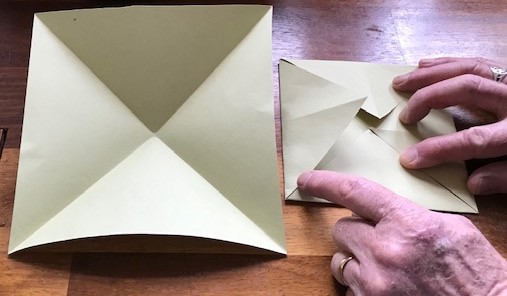 Turn the smaller square over so the folds are underneathRepeat the above process, folding all the corners in to the centre.  You should now have an even smaller square. 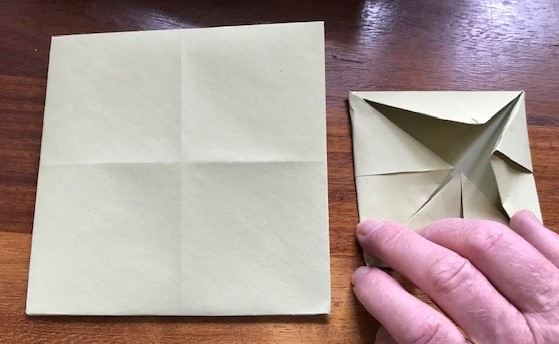 Turn the square over so the folds are underneathFold the square in half and press the fold down so it is a sharp crease.Fold the square in half the other way, and press the fold down.  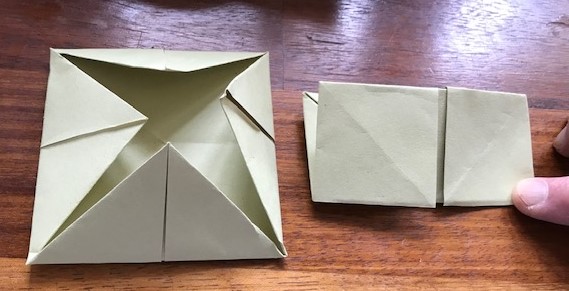 You should now have a fortune teller. 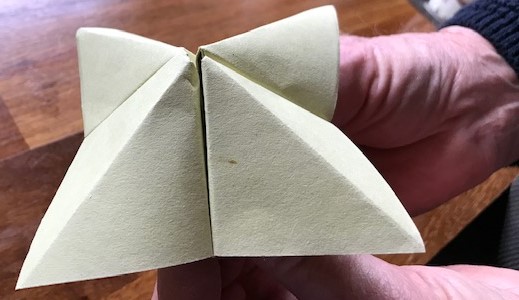 Place it flat on the table.Write numbers on the squares. Turn it over and colour the triangles.Each one should be a different colour. Now lift each triangle and write an action underneath it.   Each one should have a different action.  See suggested actions below…Fold it all back as it was, insert your thumbs and ask someone to choose a number.  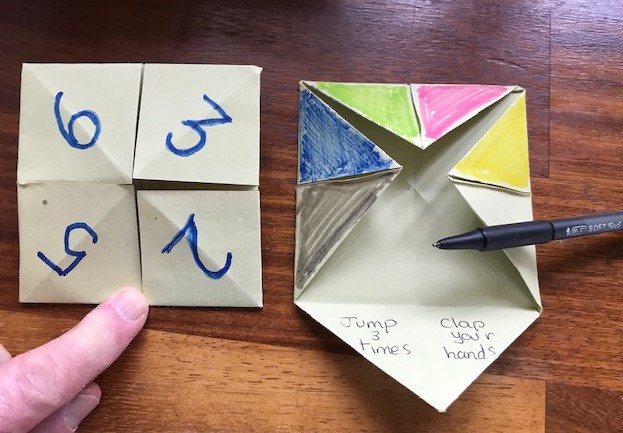 Suggested Actions     Jump 3 times           Clap your hands 5 times              Do 4 bunny hops     Do 6 wing flaps         Stick out your tongue                Wiggle your fingers    Take 8 steps on tiptoe       Do a head-over-heels            Hop 3 times           Say your name backwards        Write your name backwards Some sites which tell you how to use these are suggested below.  NB theirs are slightly different as they are used to ‘tell fortunes’.  Ours is just use to suggest actions which we can count! https://www.youtube.com/watch?v=A42wubu8pJAhttps://www.youtube.com/watch?v=BxyXk1sr2ioSuggested Actions     Jump 3 times           Clap your hands 5 times              Do 4 bunny hops     Do 6 wing flaps         Stick out your tongue                Wiggle your fingers    Take 8 steps on tiptoe       Do a head-over-heels            Hop 3 times           Say your name backwards        Write your name backwards Some sites which tell you how to use these are suggested below.  NB theirs are slightly different as they are used to ‘tell fortunes’.  Ours is just use to suggest actions which we can count! https://www.youtube.com/watch?v=A42wubu8pJAhttps://www.youtube.com/watch?v=BxyXk1sr2io